СКАЗКА         О         ЗАЙЦЕ   -   ДЛИННЫЕ    УШИ Жил в лесу заяц  Длинные Уши, так его звали потому, что уши у него были действительно очень длинные. Соседская белочка с большого дерева в шутку говорила: «Ты завяжи их бантиком, чтобы никто не наступил на них!»Но заяц понимал шутки и не обижался. Он смеялся вместе со всеми своим звонким и веселым смехом. А смех у него был удивительный. Будто сотни хрустальных колокольчиков разом начинали звенеть. И этот веселый смех раздавался  далеко в лесу, сыпался  маленькими бусинками между деревьями. А зверушки уже знали - это  заяц Длинные  Уши приближается  к поляне.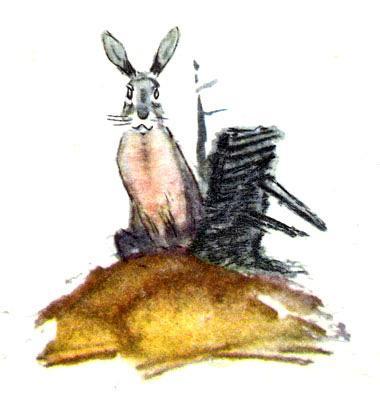 На знаменитой белой полянке собирались  и млад и стар, послушать  истории  зайца Длинные  Уши. Белой полянка называлась потому, что там росли   чудесные белые цветы, как будто их рассадили там специально, чтобы всегда был праздник.Зверюшки усаживались поудобней, а заяц Длинные Уши  залазил на пенек посреди поляны и начинал очередную историю. Все его истории были удивительные, грустные и веселые, разные. Но все были поучительные. И звери слушали их с интересом.Старая ворона прилетала самой первой и усаживалась на ветку дикой яблони поближе, чтобы не пропустить ни одно слово зайца, ведь она была старая и плохо слышала.И мудрая тётя сова тоже прилетала на полянку, послушать зайца. Она хоть и была самой мудрой в лесу, но веселый смех зайца Длинные Уши привлекал её, а истории  всегда дарили радость.Вот и сегодня заяц, забравшись на пенек, сказал: «Друзья, моя сегодняшняя история про зайца и волка»ЗАЯЦ     И ВОЛКЗаяц убегал от волка, он стремглав скакал по кочкам, огибая деревья и кустарники. А волк уже задыхался. Он очень устал, хотя был в самом рассвете сил, просто заяц его загонял.«Постой, серый, давай поговорим!» - прохрипел волк - «Я не собираюсь тебя есть!»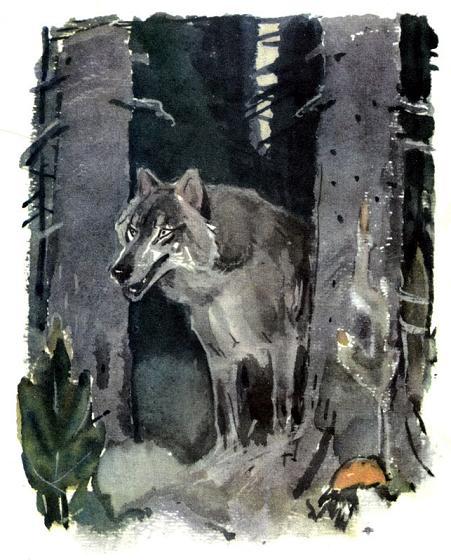 Заяц приостановился, выглянул из-за куста и поднял ушки. - Давай поговорим! Чего ты хочешь?- Ты скажи мне, серый, почему ты убегаешь?- Ты догоняешь, а я убегаю!- Но ты же убегаешь, вот я и догоняю! Волк едва перевёл дух.- А зачем ты догоняешь, бежал бы своей дорогой, - возразил заяц.- Да вот не могу я бежать своей дорогой, когда вижу тебя. Наверное, это инстинкт. Давай	 попробуем  всё сначала. Ты будешь гулять мимо меня, а я буду спокойно идти своей дорогой и смотреть в другую сторону.Волк уже отдохнул и мог начинать новую гонку.«Ты шутишь?» - спросил заяц – «И если я подойду  поближе, ты не набросишься на меня?»- Конечно, нет! Ведь мы же с тобой друзья. Я не буду за тобой гоняться.- Что-то мне не верится. Ты же сам сказал: это инстинкт. Значит, только я приближусь, инстинкт погонит тебя за мной!- А давай попробуем. Я даже буду смотреть в другую сторону, чтобы мой инстинкт не взбесился!Доверчивый заяц выпрыгнул на поляну из-за куста и оказался перед носом волка. Оскал хищника всё сказал за себя. Шерсть волка встала дыбом, и он метнулся к зайцу. Но заяц оказался проворней. Он перекувыркнулся через голову хищника. Волк даже не успел опомниться, как зайца и след простыл.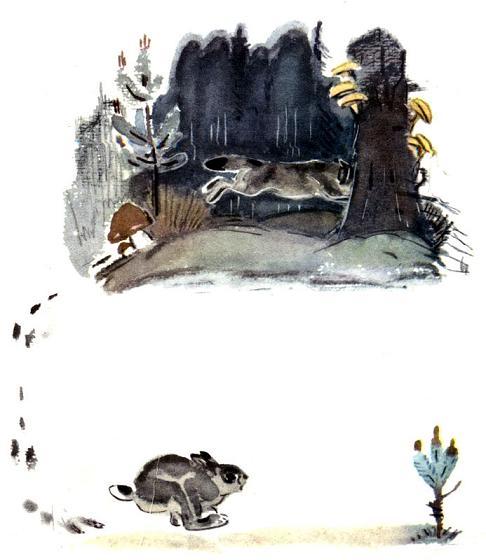  - Инстинкт! – оправдал себя волк и поплелся в своё логово.А заяц тем временем  убегал во все свои четыре лапы и думал, какой он, всё таки, доверчивый.Доверчивость, это значит ДО ВЕРЫ. Нельзя доверять, если ты не веришь!К  О  Н  Е  Ц